Выставка детских рисунков, посвященная 40-летию Октябрьского района г. Уфы«Мой любимый Октябрьский район!»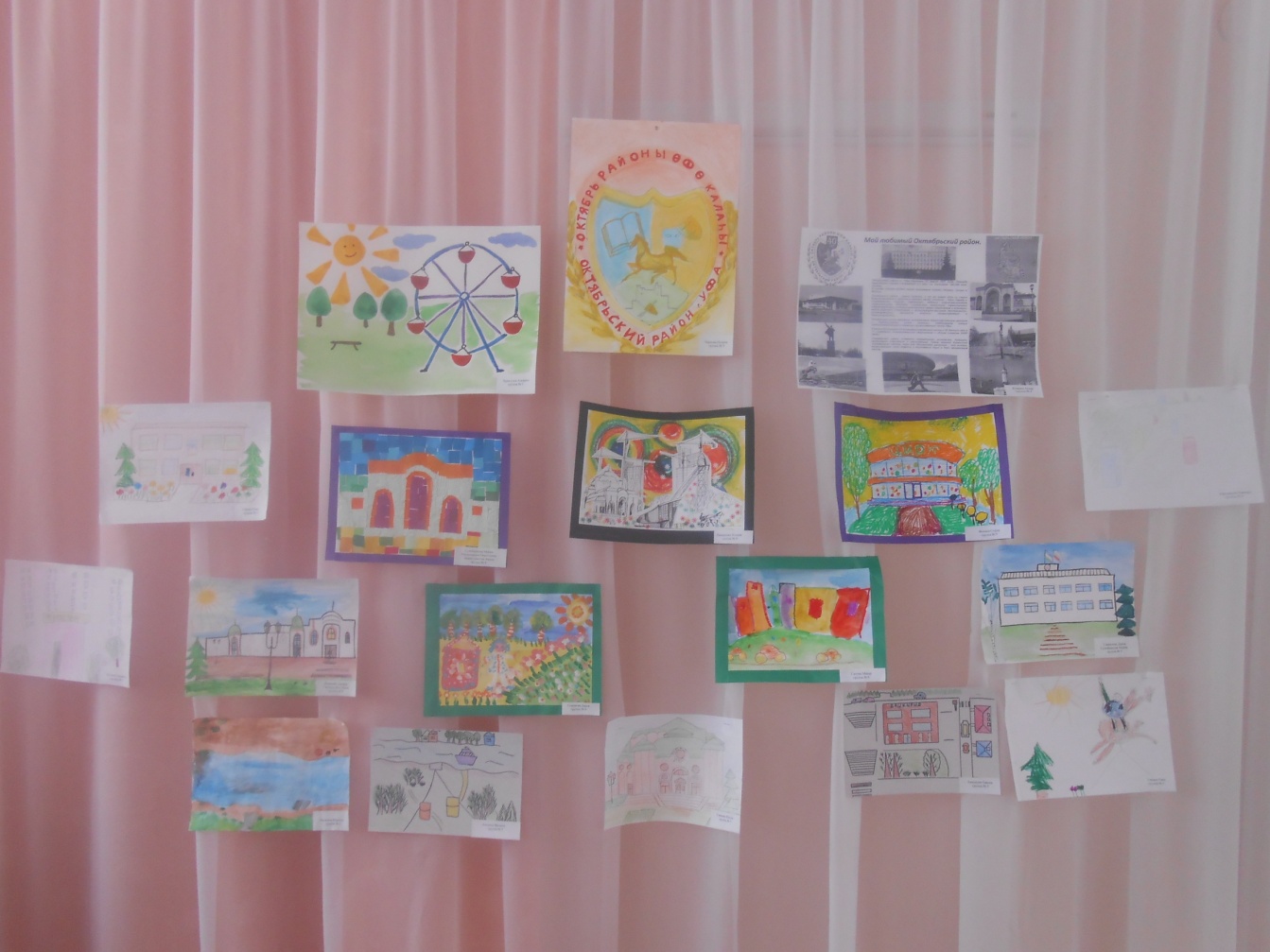 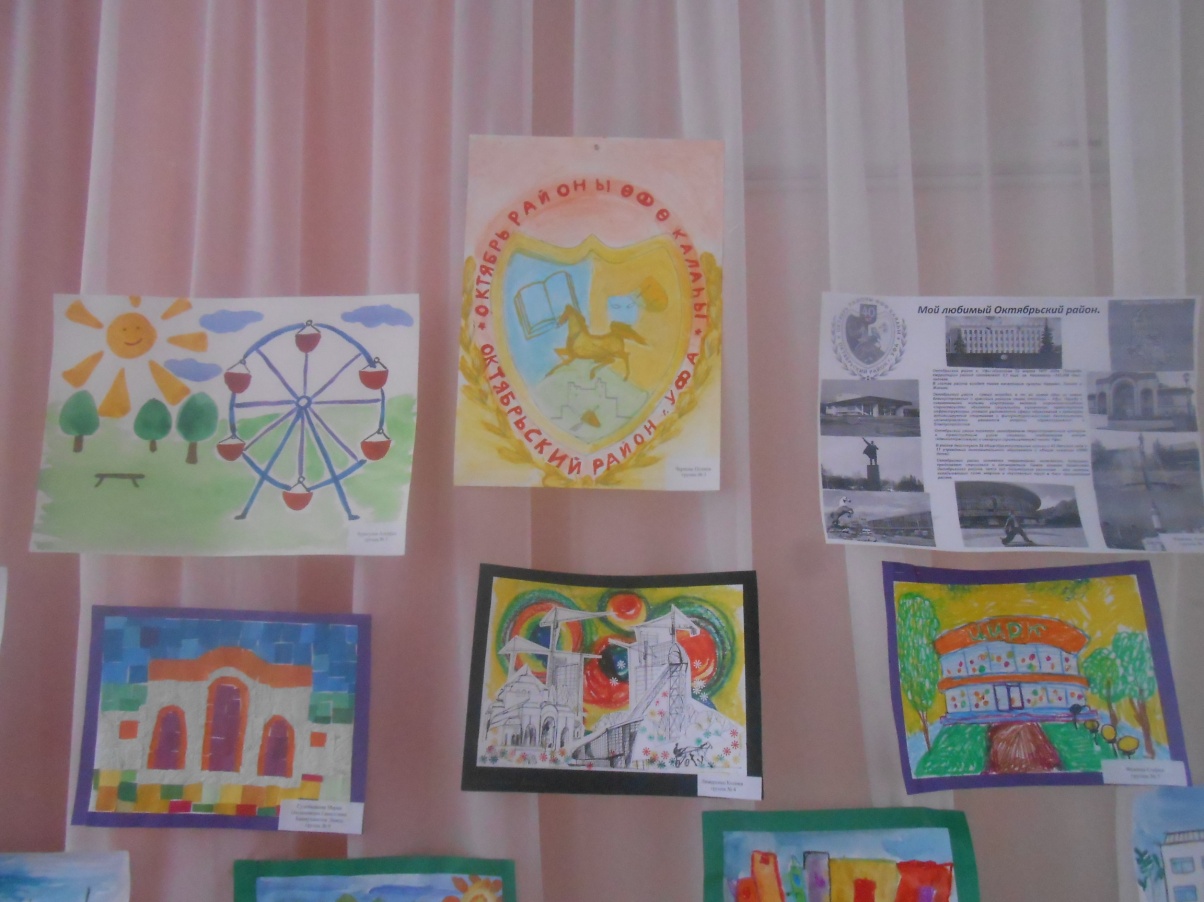 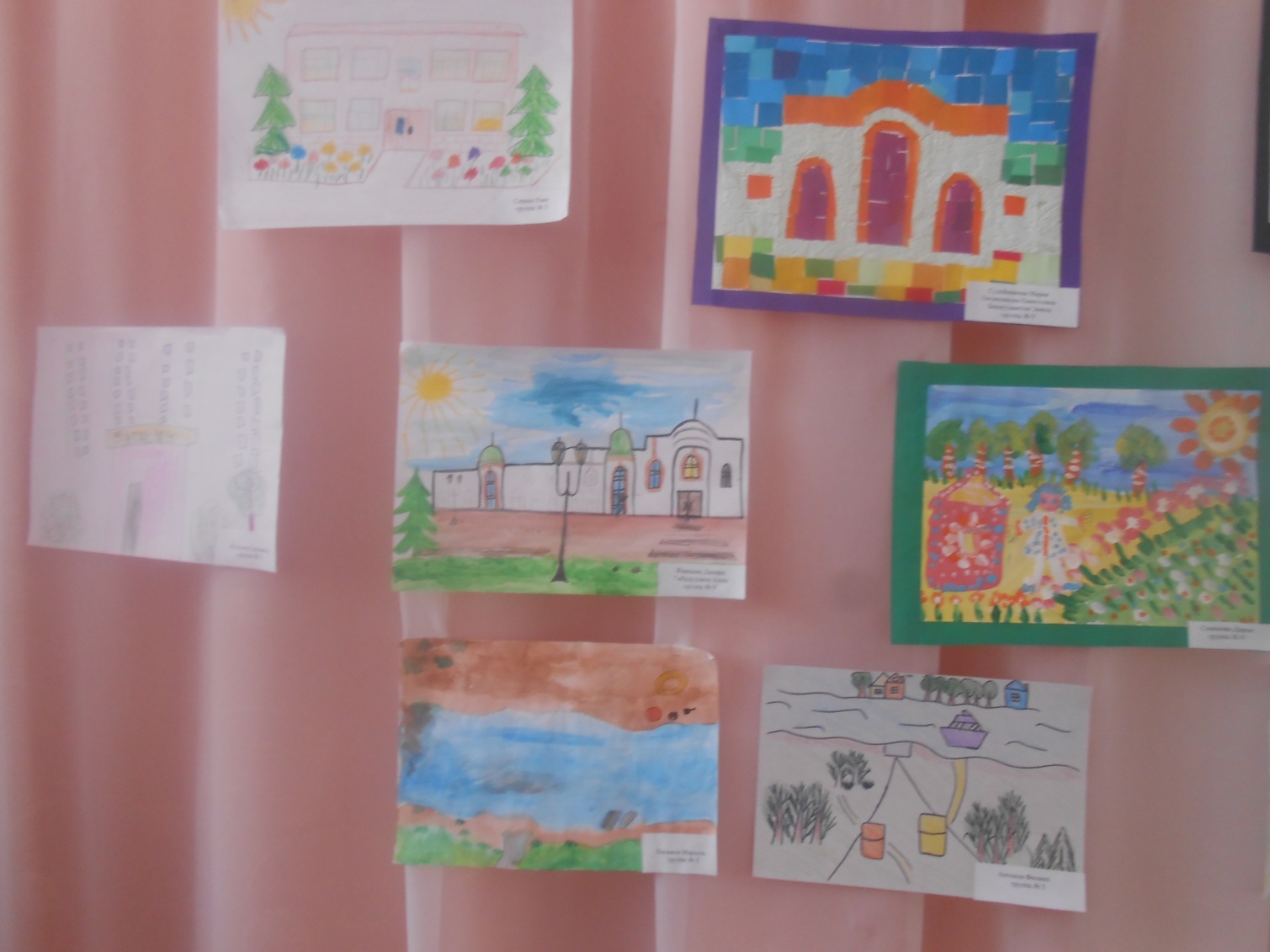 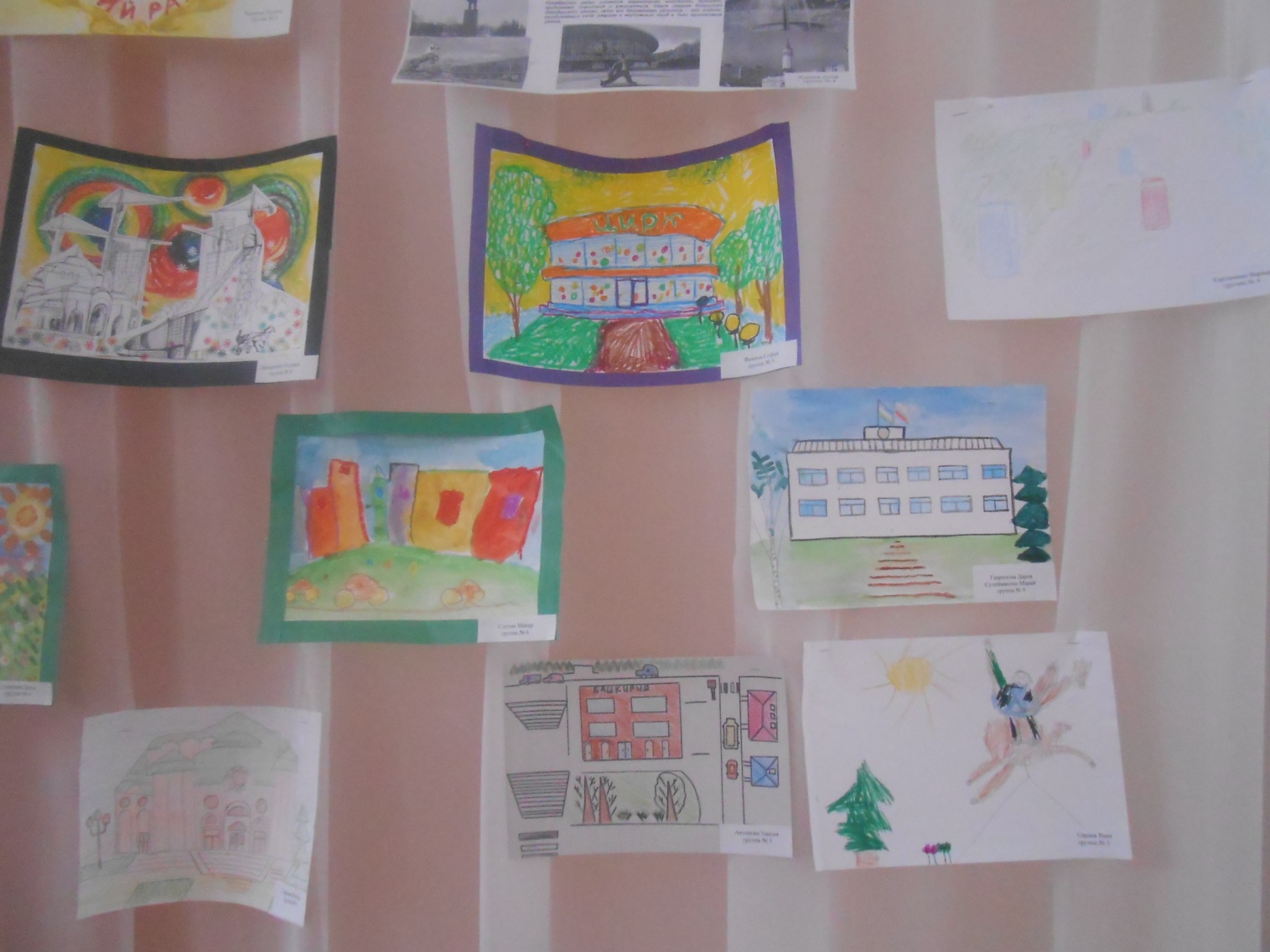 